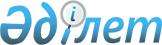 О внесении изменений в решение районного маслихата от 21 декабря 2012 года № 47 "О бюджете Байганинского района на 2013-2015 годы"
					
			Утративший силу
			
			
		
					Решение Байганинского районного маслихата Актюбинской области от 29 апреля 2013 года № 67. Зарегистрировано Департаментом юстиции Актюбинской области 6 мая 2013 года № 3576. Утратило силу в связи с истечением срока применения  решением Байганинского районного маслихата Актюбинской области от 27 мая 2014 № 127      Сноска. Утратило силу в связи с истечением срока применения  решением Байганинского районного маслихата Актюбинской области от 27.05.2014 № 127.       

В соответствии со статьей 6 Закона Республики Казахстан от 23 января 2001 года № 148 «О местном государственном управлении и самоуправлении в Республике Казахстан» и статьями 9, 109 Бюджетного Кодекса Республики Казахстан от 4 декабря 2008 года № 95-IV Байганинский районный маслихат РЕШИЛ:



      1. Внести в решение районного маслихата «О бюджете Байганинского района на 2013-2015 годы» от 21 декабря 2012 года № 47 (зарегистрированное в реестре государственной регистрации нормативных правовых актов под № 3482, опубликованное 17 января 2013 года в газете № 3, 24 января 2013 года № 4 «Жем-Сағыз») следующие изменения:



      1) в пункте 1



      в подпункте 1)

      доходы

      цифры «2 595 073» заменить цифрами «2 639 655»;

      в том числе

      налоговые поступления

      цифры «2 246 027» заменить цифрами «2 286 027»;

      поступление трансфертов

      цифры «342 186» заменить цифрами «346 768»;



      в подпункте 2):

      затраты

      цифры «2 892 813,9» заменить цифрами «2 939 184,4»;



      в подпункте 5):

      дефицит бюджета (профицит)

      цифры «-313 191,9» заменить цифрами «-314 980,4»;



      в подпункте 6):

      финансирование дефицита бюджета (использование профицита)

      цифры «313 191,9» заменить цифрами «314 980,4».



      2) пункт 6

      в части абзаца 3

      цифры «18 880» заменить цифрами «19 255».



      3) приложения 1, 5 к указанному решению изложить в редакции согласно приложению 1, 2 к настоящему решению.



      2. Настоящее решение вводится в действие с 1 января 2013 года.       Председатель сессии                        А. Есболаев      Секретарь маслихата                        Б.Турлыбаев

Приложение 1 к решению № 67

Байганинского районного маслихата

от 29 апреля 2013 годаПриложение 1 к решению № 47

Байганинского районного маслихата

от 21 декабря 2012 года Бюджет Байганинского района на 2013 год

Приложение 2 к решению № 67

Байганинского районного маслихата

от 29 апреля 2013 годаПриложение 5 к решению № 47

Байганинского районного маслихата

от 21 декабря 2012 года Бюджетные программы аппаратов акимов аульных (сельских) округов в районном бюджете на 2013 годпродолжение таблицы
					© 2012. РГП на ПХВ «Институт законодательства и правовой информации Республики Казахстан» Министерства юстиции Республики Казахстан
				КатегорияКатегорияКатегорияКатегорияСумма (тысяч тенге)КлассКлассКлассСумма (тысяч тенге)ПодклассПодклассСумма (тысяч тенге)НаименованиеСумма (тысяч тенге)I.ПОСТУПЛЕНИЯ2 639 655
Доходы2 639 655
1Налоговые поступления2 286 027
01Подоходный налог97 020
2Индивидуальный подоходный налог97 02003Социальный налог102 165
1Социальный налог102 16504Налоги на собственность2 074 088
1Hалоги на имущество2 057 1283Земельный налог1 7604Hалог на транспортные средства13 5005Единый земельный налог1 70005Внутренние налоги на товары, работы и услуги11 310
2Акцизы9903Поступления за использование природных и других ресурсов9 0004Сборы за ведение предпринимательской и профессиональной деятельности1 1705Налог на игорный бизнес15008Обязательные платежи, взимаемые за совершение юридически значимых действий и (или) выдачу документов уполномоченными на то государственными органами или должностными лицами1 444
1Государственная пошлина1 4442Неналоговые поступления3 260
01Доходы от государственной собственности300
5Доходы от аренды имущества, находящегося в государственной собственности30004Штрафы, пеня, санкции, взыскания, налагаемые государственными учреждениями, финансируемыми из государственного бюджета, а также содержащимися и финансируемыми из бюджета (сметы расходов) Национального Банка Республики Казахстан60
1Штрафы, пеня, санкции, взыскания, налагаемые государственными учреждениями, финансируемыми из государственного бюджета, а также содержащимися и финансируемыми из бюджета (сметы расходов) Национального Банка Республики Казахстан, за исключением поступлений от предприятий нефтяного сектора 6006Прочие неналоговые поступления2 900
1Прочие неналоговые поступления2 9003Поступления от продажи основного капитала3 600
03Продажа земли и нематериальных активов3 600
1Продажа земли3 6004Поступления трансфертов 346 768
02Трансферты из вышестоящих органов государственного управления346 7682Трансферты из областного бюджета346 768Функциональная группаФункциональная группаФункциональная группаФункциональная группаФункциональная группаСумма (тысяч тенге)Функциональная подгруппаФункциональная подгруппаФункциональная подгруппаФункциональная подгруппаСумма (тысяч тенге)Администратор бюджетных программАдминистратор бюджетных программАдминистратор бюджетных программСумма (тысяч тенге)ПрограммаПрограммаСумма (тысяч тенге)НаименованиеСумма (тысяч тенге)II.ЗАТРАТЫ2 939 184,4
01Государственные услуги общего характера214 396,01Представительные, исполнительные и другие органы, выполняющие общие функции государственного управления178 662,0112Аппарат маслихата района 19 931,0001Услуги по обеспечению деятельности маслихата района14 559,0003Капитальные расходы государственного органа5 372,0122Аппарат акима района58 622,0001Услуги по обеспечению деятельности акима района49 932,0003Капитальные расходы государственного органа8 690,0123Аппарат акима района в городе, города районного значения, поселка, аула (села), аульного (сельского) округа100 109,0001Услуги по обеспечению деятельности акима района в городе, города районного значения, поселка, аула (села), аульного (сельского) округа98 567,0022Капитальные расходы государственного органа1 542,02Финансовая деятельность18 265,0452Отдел финансов района 18 265,0001Услуги по реализации государственной политики в области исполнения бюджета района и управления коммунальной собственностью района17 216,0003Проведение оценки имущества в целях налогообложения706,0018Капитальные расходы государственного органа343,05Планирование и статистическая деятельность17 469,0476Отдел экономики, бюджетного планирования и предпринимательства района17 469,0001Услуги по реализации государственной политики в области формирования, развития экономической политики, системы государственного планирования, управления района и предпринимательства17 469,002Оборона9 514,01Военные нужды2 546,0122Аппарат акима района 2 546,0005Мероприятия в рамках исполнения всеобщей воинской обязанности2 546,02Организация работы по чрезвычайным ситуациям6 968,0122Аппарат акима района 6 968,0006Предупреждение и ликвидация чрезвычайных ситуаций масштаба района 3 074,0007Мероприятия по профилактике и тушению степных пожаров районного масштаба, а также пожаров в населенных пунктах, в которых не созданы органы государственной противопожарной службы3 894,004Образование1 904 364,01Дошкольное воспитание и обучение222 456,0471Отдел образования, физической культуры и спорта района222 456,0040Реализация государственного образовательного заказа в дошкольных организациях образования222 456,02Начальное, основное среднее и общее среднее образование1 464 149,0471Отдел образования, физической культуры и спорта района1 464 149,0004Общеобразовательное обучение1 415 695,0005Дополнительное образование для детей и юношества48 454,09Прочие услуги в области образования217 759,0466Отдел архитектуры, градостроительства и строительства района23 000,0037Строительство и реконструкция объектов образования23 000,0471Отдел образования, физической культуры и спорта района194 759,0009Приобретение и доставка учебников, учебно-методических комплексов для государственных учреждений образования района 10 300,0010Проведение школьных олимпиад, внешкольных мероприятий и конкурсов районного масштаба20 953,0020Ежемесячная выплата денежных средств опекунам (попечителям) на содержание ребенка-сироты (детей-сирот), и ребенка (детей), оставшегося без попечения родителей3 776,0067Капитальные расходы подведомственных государственных учреждений и организаций159 730,006Социальная помощь и социальное обеспечение155 258,22Социальная помощь134 888,2451Отдел занятости и социальных программ района 134 888,2002Программа занятости40 205,0004Оказание социальной помощи на приобретение топлива специалистам здравоохранения, образования, социального обеспечения, культуры, спорта и ветеринарии в сельской местности в соответствии с законодательством Республики Казахстан12 000,0005Государственная адресная социальная помощь542,0006Оказание жилищной помощи 800,2007Социальная помощь отдельным категориям нуждающихся граждан по решениям местных представительных органов48 131,0014Оказание социальной помощи нуждающимся гражданам на дому5 464,0016Государственные пособия на детей до 18 лет25 665,0017Обеспечение нуждающихся инвалидов обязательными гигиеническими средствами и предоставление услуг специалистами жестового языка, индивидуальными помощниками в соответствии с индивидуальной программой реабилитации инвалида2 081,09Прочие услуги в области социальной помощи и социального обеспечения20 370,0451Отдел занятости и социальных программ района 20 370,0001Услуги по реализации государственной политики на местном уровне в области обеспечения занятости и реализации социальных программ для населения19 169,0011Оплата услуг по зачислению, выплате и доставке пособий и других социальных выплат401,0021Капитальные расходы государственного органа 800,007Жилищно-коммунальное хозяйство234 405,91Жилищное хозяйство184 045,5458Отдел жилищно-коммунального хозяйства, пассажирского транспорта и автомобильных дорог района 4 000,0004Обеспечение жильем отдельных категорий граждан4 000,0466Отдел архитектуры, градостроительства и строительства района180 045,5003Проектирование, строительство и (или) приобретение жилья государственного коммунального жилищного фонда47 903,5004Проектирование, развитие, обустройство и (или) приобретение инженерно-коммуникационной инфраструктуры131 142,0074Развитие и обустройство недостающей инженерно-коммуникационной инфраструктуры в рамках второго направления Программы занятости 20201 000,02Коммунальное хозяйство24 476,4458Отдел жилищно-коммунального хозяйства, пассажирского транспорта и автомобильных дорог района 50,0027Организация эксплуатации сетей газификации, находящихся в коммунальной собственности районов (городов областного значения)50,0466Отдел архитектуры, градостроительства и строительства района24 426,4005Развитие коммунального хозяйства23 777,4006Развитие системы водоснабжения и водоотведения 649,03Благоустройство населенных пунктов25 884,0123Аппарат акима района в городе, города районного значения, поселка, аула (села), аульного (сельского) округа16 428,0008Освещение улиц населенных пунктов7 618,0009Обеспечение санитарии населенных пунктов4 000,0010Содержание мест захоронений и погребение безродных60,0011Благоустройство и озеленение населенных пунктов4 750,0458Отдел жилищно-коммунального хозяйства, пассажирского транспорта и автомобильных дорог района 9 456,0015Освещение улиц населенных пунктов5 000,0018Благоустройство и озеленение населенных пунктов4 456,008Культура, спорт, туризм и информационное пространство152 522,01Деятельность в области культуры47 859,0455Отдел культуры и развития языков района 47 859,0003Поддержка культурно-досуговой работы47 859,02Спорт6 500,0471Отдел образования, физической культуры и спорта района 6 500,0014Проведение спортивных соревнований на районном уровне1 000,0015Подготовка и участие членов сборных команд района по различным видам спорта на областных спортивных соревнованиях5 500,03Информационное пространство64 835,0455Отдел культуры и развития языков района 56 435,0006Функционирование районных библиотек55 935,0007Развитие государственного языка и других языков народа Казахстана500,0456Отдел внутренней политики района8 400,0002Услуги по проведению государственной информационной политики через газеты и журналы 6 200,0005Услуги по проведению государственной информационной политики через телерадиовещание2 200,09Прочие услуги по организации культуры, спорта, туризма и информационного пространства33 328,0455Отдел культуры и развития языков района23 698,0001Услуги по реализации государственной политики на местном уровне в области развития языков и культуры8 680,0032Капитальные расходы подведомственных государственных учреждений и организаций15 018,0456Отдел внутренней политики района 9 630,0001Услуги по реализации государственной политики на местном уровне в области информации, укрепления государственности и формирования социального оптимизма граждан8 280,0003Реализация региональных программ в сфере молодежной политики1 350,010Сельское, водное, лесное, рыбное хозяйство, особо охраняемые природные территории, охрана окружающей среды и животного мира, земельные отношения102 054,01Сельское хозяйство24 381,0466Отдел архитектуры, градостроительства и строительства района8 000,0010Развитие объектов сельского хозяйства8 000,0474Отдел сельского хозяйства и ветеринарии района12 516,0001Услуги по реализации государственной политики на местном уровне в сфере сельского хозяйства и ветеринарии 12 016,0005Обеспечение функционирования скотомогильников (биотермических ям) 200,0006Организация санитарного убоя больных животных300,0476Отдел экономики, бюджетного планирования и предпринимательства района 3 865,0099Реализация мер по оказанию социальной поддержки специалистов3 865,06Земельные отношения9 554,0463Отдел земельных отношений района 9 554,0001Услуги по реализации государственной политики в области регулирования земельных отношений на территории района 9 554,09Прочие услуги в области сельского, водного, лесного, рыбного хозяйства, охраны окружающей среды и земельных отношений68 119,0474Отдел сельского хозяйства и ветеринарии района68 119,0013Проведение противоэпизоотических мероприятий68 119,011Промышленность, архитектурная, градостроительная и строительная деятельность18 763,02Архитектурная, градостроительная и строительная деятельность18 763,0466Отдел архитектуры, градостроительства и строительства района18 763,0001Услуги по реализации государственной политики в области строительства, улучшения архитектурного облика городов, районов и населенных пунктов области и обеспечению рационального и эффективного градостроительного освоения территории района8 463,0013Разработка схем градостроительного развития территории района, генеральных планов городов районного (областного) значения, поселков и иных сельских населенных пунктов10 000,0015Капитальные расходы государственного органа 300,012Транспорт и коммуникации80 850,01Автомобильный транспорт80 850,0458Отдел жилищно-коммунального хозяйства, пассажирского транспорта и автомобильных дорог района 80 850,0023Обеспечение функционирования автомобильных дорог80 850,013Прочие59 616,13Поддержка предпринимательской деятельности и защита конкуренции1 710,1476Отдел экономики, бюджетного планирования и предпринимательства района 1 710,1005Поддержка предпринимательской деятельности1 710,19Прочие57 906,0123Аппарат акима района в городе, города районного значения, поселка, аула (села), аульного (сельского) округа19 301,0040Реализация мер по содействию экономическому развитию регионов в рамках Программы «Развитие регионов» 19 301,0452Отдел финансов района3 000,0012Резерв местного исполнительного органа района 3 000,0458Отдел жилищно-коммунального хозяйства, пассажирского транспорта и автомобильных дорог района 9 727,0001Услуги по реализации государственной политики на местном уровне в области жилищно-коммунального хозяйства, пассажирского транспорта и автомобильных дорог 7 727,0065Формирование или увеличение уставного капитала юридических лиц2 000,0471Отдел образования, физической культуры и спорта района25 878,0001Услуги по обеспечению деятельности отдела образования, физической культуры и спорта17 878,0018Капитальные расходы государственного органа 8 000,015Трансферты7 441,21Трансферты7 441,2452Отдел финансов района7 441,2006Возврат неиспользованных (недоиспользованных) целевых трансфертов1 578,6016Возврат, использованных не по целевому назначению целевых трансфертов5 862,6ІII. ЧИСТОЕ БЮДЖЕТНОЕ КРЕДИТОВАНИЕ15 451,0
Бюджетные кредиты18 176,0
10Сельское, водное, лесное, рыбное хозяйство, особо охраняемые природные территории, охрана окружающей среды и животного мира, земельные отношения18 176,01Сельское хозяйство18 176,0476Отдел экономики, бюджетного планирования и предпринимательства района 18 176,0004Бюджетные кредиты для реализации мер социальной поддержки специалистов социальной сферы сельских населенных пунктов18 176,0КатегорияКатегорияКатегорияКатегорияСумма (тысяч тенге)классклассклассСумма (тысяч тенге)подклассподклассСумма (тысяч тенге)НаименованиеСумма (тысяч тенге)5Погашение бюджетных кредитов2 725,001Погашение бюджетных кредитов2 725,01Погашение бюджетных кредитов выданных из государственного бюджета2 725,0IV. Сальдо по операциям с финансовыми активами0,0
V. Дефицит бюджета (профицит)-314 980,4
VI. Финансирование дефицита бюджета (использование профицита)314 980,4
КатегорияКатегорияКатегорияКатегорияСумма (тысяч тенге)классклассклассСумма (тысяч тенге)подклассподклассСумма (тысяч тенге)НаименованиеСумма (тысяч тенге)7Поступление кредитов18 176,0
01Внутренние государственные кредиты18 176,02Договора на получение кредитов18 176,0Функциональная группаФункциональная группаФункциональная группаФункциональная группаФункциональная группаСумма (тысяч тенге)Функциональная подгруппаФункциональная подгруппаФункциональная подгруппаФункциональная подгруппаСумма (тысяч тенге)Администратор бюджетных программАдминистратор бюджетных программАдминистратор бюджетных программСумма (тысяч тенге)ПрограммаПрограммаСумма (тысяч тенге)НаименованиеСумма (тысяч тенге)16Погашение кредитов2 725,0
1Погашение кредитов2 725,0452Отдел финансов района2 725,0008Погашение долга местного исполнительного органа перед вышестоящим бюджетом2 725,0КатегорияКатегорияКатегорияКатегорияСумма (тысяч тенге)классклассклассСумма (тысяч тенге)подклассподклассСумма (тысяч тенге)НаименованиеСумма (тысяч тенге)8Используемые остатки бюджетных средств299 529,4
01Остатки бюджетных средств 299 529,41Свободные остатки бюджетных средств299 529,4Функциональная группаФункциональная группаФункциональная группаФункциональная группаФункциональная группаКараулкельдинский сельский округАщинский сельский округЖанажолский сельский округФункциональная подгруппаФункциональная подгруппаФункциональная подгруппаФункциональная подгруппаКараулкельдинский сельский округАщинский сельский округЖанажолский сельский округАдминистратор бюджетных программАдминистратор бюджетных программАдминистратор бюджетных программКараулкельдинский сельский округАщинский сельский округЖанажолский сельский округПрограммаПрограммаКараулкельдинский сельский округАщинский сельский округЖанажолский сельский округНаименованиеКараулкельдинский сельский округАщинский сельский округЖанажолский сельский округII.ЗАТРАТЫ36505,51276311099,401Государственные услуги общего характера180011002895481Представительные, исполнительные и другие органы, выполняющие общие функции государственного управления18001100289548123Аппарат акима района в городе, города районного значения, поселка, аула (села), аульного (сельского) округа18001100289548001Услуги по обеспечению деятельности акима района в городе, города районного значения, поселка, аула (села), аульного (сельского) округа1765998789398022Капитальные расходы государственного органа34215015007Жилищно-коммунальное хозяйство971012188003Благоустройство населенных пунктов97101218800123Аппарат акима района в городе, города районного значения, поселка, аула (села), аульного (сельского) округа97101218800008Освещение улиц населенных пунктов4600718300009Обеспечение санитарии населенных пунктов2000300300010Содержание мест захоронений и погребение безродных60011Благоустройство и озеленение населенных пунктов305020020013Прочие8794,51517751,49Прочие8794,51517751,4123Аппарат акима района в городе, города районного значения, поселка, аула (села), аульного (сельского) округа8794,51517751,4040Реализация мер по содействию экономическому развитию регионов в рамках Программы «Развитие регионов» 8794,51517751,4Жаркамыс

ский сельский округКультабанс

кий сельский округКопинский сельский округКзылбулакск

ий сельский округМиялинский сельский округСартугайский сельский округВсего11362,613291,411970,613925,212692,812227,5135 838,0995010179995111661108719920100 109,0995010179995111661108719920100 109,0995010179995111661108719920100 109,098001002998011151110721977098 567,01501501501501501501 542,0700700800700100080016 428,0700700800700100080016 428,0700700800700100080016 428,03003003003005003007 618,02002003002002003004 000,060,02002002002003002004 750,0712,62412,41219,61564,2821,81507,519 301,0712,62412,41219,61564,2821,81507,519 301,0712,62412,41219,61564,2821,81507,519 301,0712,62412,41219,61564,2821,81507,519 301,0